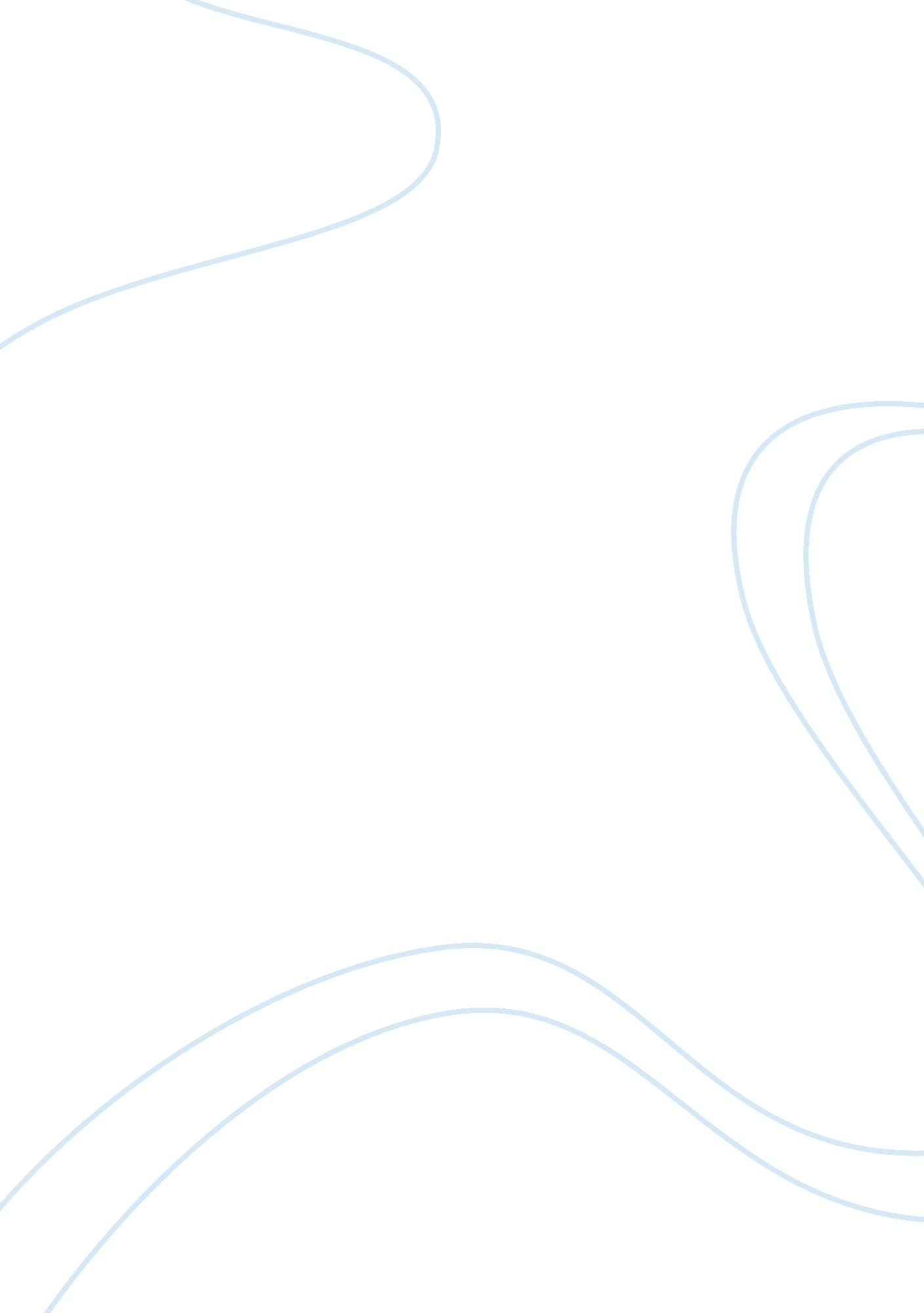 Causes, effects, and solutions to global warming speechLiterature, Russian Literature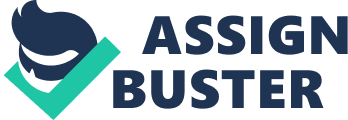 ﻿Causes, effects, and solutions to Global Warming Speech Outline 
Introduction 
Global warming is one obnoxious word which environmentalist dread. In simple terms, it can be defined as an increase in the earth’s core temperature. In the past 200 years, ever since the start of industrialization, the earth core temperature has slowly been on the rise. According to researchers, there has been an increase in earth’s atmospheric temperature by more than 1. 4 degrees fareignheit since 1980 (Chris). With the rise in earth’s temperature, quite a number of natural imbalances have been documented. In this speech, the cause, effects and solutions to global warming will be discussed in detailed. 
Body 1 
There are many causes that contribute to global warming. As scientists say, global warming is attributed to accumulation of greenhouse gases in the earth’s atmosphere resulting in blanket like effect (John). The greenhouse gases generally originate from burning fossil fuels like oil, coal, natural gas. In addition, cutting down of trees and burning of forests commonly result to carbon accumulation. Trees purify the air of carbon dioxide, through utilizing it in photosynthesis (Chris). Furthermore, agricultural practices plus certain waste management practices tend to contribute nitrous oxide and methane gas (n. p). 
Body 2 
Global warming has caused a number of problems to the earth. One of the biggest entails the rise in sea level. With every rise in atmospheric temperatures, results in melting of ice in the arctic and Antarctica regions contributing to the sea and ocean levels rising. The aftermath of such involves weird phenomenon like floods, typhoons and hurricanes (John). A good example is hurricane Katrina which took thousands of lives and destroyed a number of homesteads. Moreover, the temperature rise in other areas has resulted in expansion of deserts and contributing to drought in many regions. The climatic conditions required for growth of certain crops have also been disturbed causing a big problem to farmers (John). 
Body 3 
Global warming can be solved. In minimizing emission of greenhouses can be the first step in curbing it. First of all, discouraging unnecessary deforestation can be a good step. Proper waste disposal or recycling of wastes can minimize on emissions of methane plus nitrous oxide. Planting of trees can beneficial in places where deforestation has already taken place (John). 
Conclusion 
In conclusion, global warming is a menace which has to be solved in order to save the earth from its ravaging effects. Human beings have an opportunity to reverse this change and make the world a better place for the future generations. 
Work Cited 
n. p. Global Warming causes. Retrieved on 28th February, 2014. http://www. climatehotmap. org/about/global-warming-causes. html 
Chris, Okedi. Global Warming. New York: Capstone, 2003. 
John, Theodore. Global Warming. New York: Capstone, 2004 